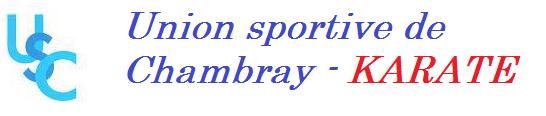 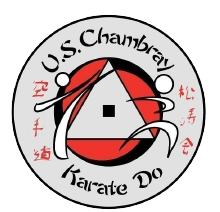 INSCRIPTION                                                                           1/3) Identification du karatéka : NOM : ____________________________________PRENOM : _______________________________DATE DE NAISSANCE : ______ / ______ / ______		SEXE : 	M	            F		Votre grade karaté :  ADRESSE : ________________________________________________________________________C.P : _______________________		VILLE :   ______________________________________Téléphone FIXE : ____ / ____  / ____ / ____ / ____ 	PORTABLE :   ____ / ____ / ____ / ____/ ____Courriel (majuscule svp) : _______________________________________@__________________CERTIFICAT MEDICAL	(Obligatoire dès le premier entraînement, il doit mentionner « apte à la pratique du karaté »)Coordonnées à contacter en cas d’urgence : (parents, tuteurs…)NOM : ____________________________________PRENOM :________________________________ADRESSE : ___________________________________________________________________________C.P : _______________________		VILLE :   ________________________________Téléphone FIXE : ____ / ____ / ____ / ____ / ____ 	PORTABLE :   ____ / ____ / ____ / ____/ ____Mail : _______________________________________@_______________________2/3) Cotisation :                                                                                           TOTAL   ___________ €Remboursement anticipé uniquement sur présentation d’une attestation d’inaptitude ou pour raison professionnelle justifiée                                                                            AUTORISATION                                   Je soussigné, ________________________________________________ autorise :            	Mon fils, ma fille à pratiquer le Karaté  au sein de l’USC KARATE. A être transporté(e) dans les véhicules des dirigeants et accompagnateurs du club à l’occasion des compétitions,                             entraînements et stages divers.                            	Les responsables de la section à prendre toutes les mesures d’urgence nécessaire (hospitalisation, SAMU, pompiers, …)La prise de vue ainsi que la publication de mon image ou celle de mon enfant sur les différents supports en respectant                                                                                                                                     l’anonymat. OUI……….. NON (rayer la mention inutile)                                                             3/3) REGLEMENT INTERIEUR (extrait)A)	Adhérer à l’US Chambray Karate, c’est accepter tout risque inhérent à la pratique sportive. Pour les adhérents mineurs, ce risque est accepté par le tuteur légal dès lors qu’il inscrit le mineur à l’USC Karaté.B) Ce risque s’entend dans le cadre normal de l’activité dès lors que la pratique entre dans le cadre légal et réglementaire.	La responsabilité de l’USC Karate n’est engagée que dans la limite des horaires d’entraînement. Sont exclus les déplacements domicile > lieu d’entraînement et inversement.C) La possession d’une licence fédérale (FFK) en règle, une cotisation réglée et un certificat médical de non contre-indication fournis sont les conditions pour participer aux entraînements et activités du club.D) Les horaires d’entraînement sont communiqués par la section aux adhérents ou à leur représentant légal, ainsi que le lieu d’entraînement et le nom de l’éducateur.E) Dans le cas des adhérents mineurs, le responsable légal est tenu de s’assurer de la présence de l’éducateur ou d’un responsable de la section et lui remettre le mineur. En cas d’absence de l’éducateur et/ou d’un responsble, quinze minutes après l’horaire prévu, le cours est considéré annulé.	A la fin de l’horaire prévu, tout mineur dont le représentant légal ne se sera pas présenté et/ou manifesté, sera remis aux autorité compétentes (police municipale, gendarmerie…) sans que la responsabilité du club puisse être engagée.F) Il appartient aux adhérents de prendre connaissance des conditions d’assurance que couvre la licence fédérale et, éventuellement de prendre leurs dispositions pour compléter ces conditions.G) Dans le cas de compétitions/stages se déroulant en dehors de la commune, le représentant légal d’un mineur autorise le transport de celui-ci dans les véhicules mis à dispositions par l’USC Karate ou dans celui des accompagnateurs ou dirigeants.H) En cas d’accident pendant les horaires d’entraînement ou pendant les compétitions liées à l’activité sportive, le représentant légal d’un mineur autorise l’USC Karate à faire transporter le mineur dans un véhicule sanitaire et à faire effectuer, en cas de besoin, tout acte médical ou chirurgical présentant un caractère d’urgence.I) Tout licencié à l’US Chambray karate sera tenu responsable des dégradations qu’il aura commises dans les locaux mis à la disposition de la section.DATE ET SIGNATURE  (Mention « lu et approuvé »)Nos sites Internethttps://www.instagram.com/karatechambray/https://www.facebook.com/karatechambray/NOM DE L’EMETTEUR        Chèque N° __________________Chèque N° __________________Chèque N° _____________________________ €___________ €___________ €NOM DE L’EMETTEUR                              Espèce___________ €NOM DE L’EMETTEURA.N.C.V.___________ €NOM DE L’EMETTEURCoupons-sport___________ €NOM DE L’EMETTEURPasseport loisirs___________ €